Отчет по проведению предметной неделиС 23 по 27 ноября в нашей школе проводилась предметная неделя начальных классов «Путешествие в страну Знаний» под девизом « По лесенке знаний мы будем шагать, чему научились - должны показать!».  Эта форма работы нашего методического объединения стала уже традиционной. Ежегодно с огромным удовольствием участвуют дети в различных мероприятиях в рамках проведения недели. С большой ответственностью относятся учителя к подготовке и проведению внеклассных мероприятий, используя различные формы и методы проведения их: викторины, игры, путешествия, конкурсы. Проводимые мероприятия отмечались разнообразием приёмов и методов обучения, форм организации. Учителя стараются работать творчески, так как современные уроки и внеклассные мероприятия - это творчество самого учителя, его стремление к проявлению профессиональной индивидуальности. В тоже время каждый ученик начальной школы является активным участником всех событий недели. Он может попробовать себя в разных ролях, попробовать свои силы в различных видах деятельности.Цели проведения предметной недели:Создание условий максимально благоприятствующих получению качественного образования каждым учеником в зависимости от его индивидуальных особенностей;Повышение интереса обучающихся к учебной деятельности;Оценка влияния предметной недели на развитие интереса учеников к изучаемым предметам;Помощь учителям и ученикам в раскрытии своего творческого потенциала, организаторских способностей.План проведения недели был обсуждён и утверждён на методическом объединении учителей начальных классов. В составлении плана приняли участие все учителя начальной ступени обучения.Мероприятия недели проводились согласно разработанному плану:План проведения предметной неделиВ течение недели в фойе школы проходили выставка стенгазет от каждого класса с интересными заданиями.    Неделя открылась торжественной линейкой, на которой учащимся был представлен план работы, объявлены конкурсы и др.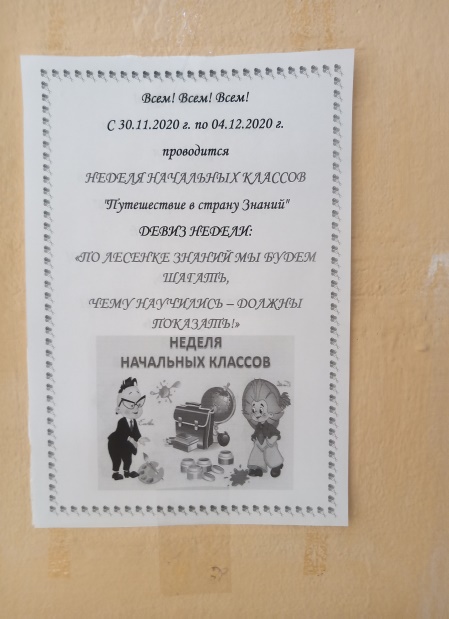 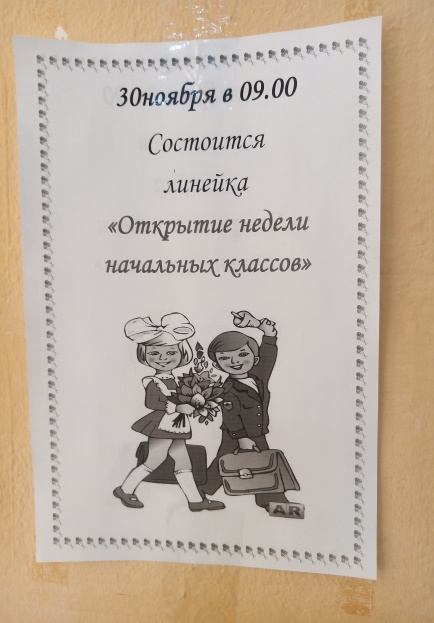 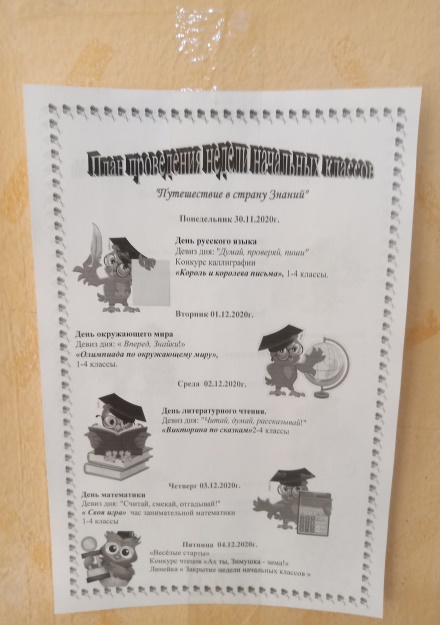 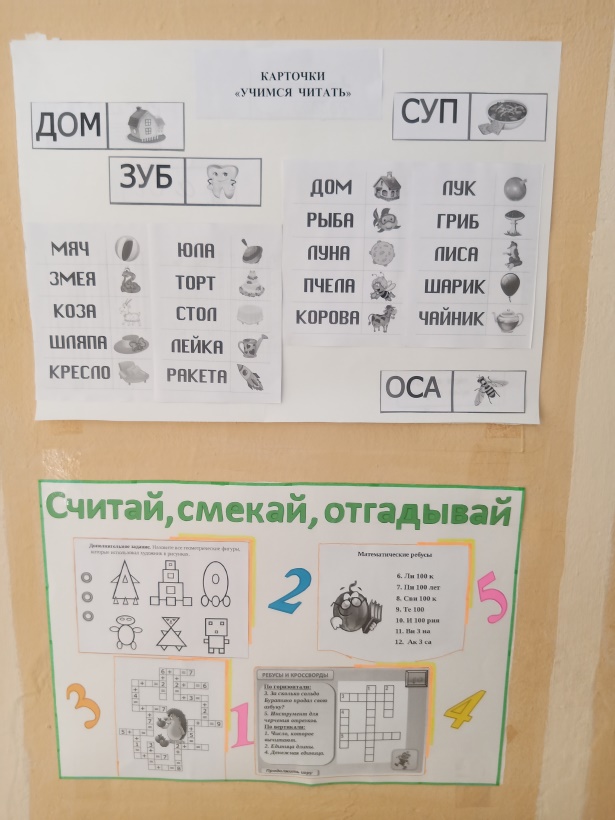 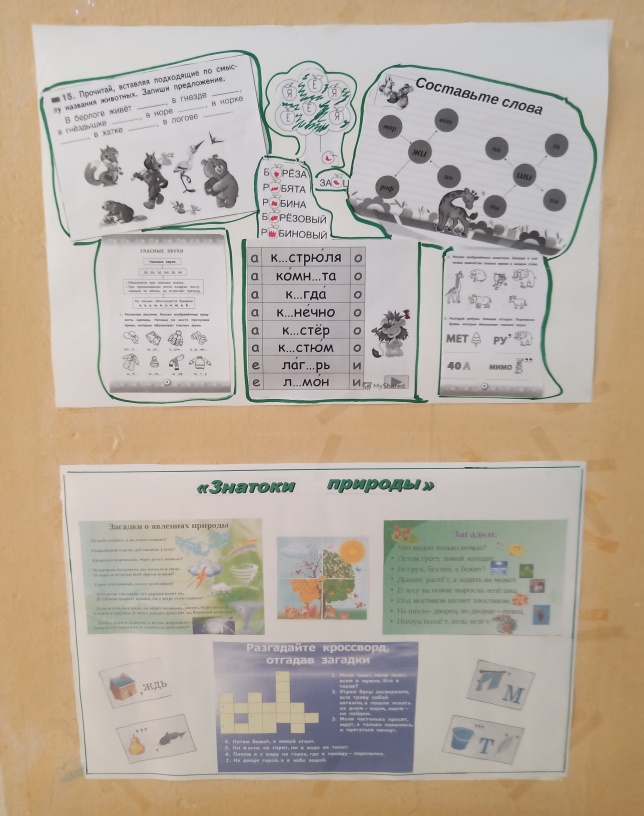 23.11. (понедельник)  в рамках «Недели начальных классов» прошёл конкурс каллиграфии «Король и королева письма», среди учащихся 1-4 классов. Мы узнали, у кого самый каллиграфический почерк в начальных классах. Цель конкурса: выявить лучшего каллиграфа начальной школы.Задачи:проверить умение каллиграфически писать;проверить навыки скорописи учащихся. (Ответственный: учитель начальных классов Шавалиева Г.М.).«Каллиграфия — это музыка, только обращённая не к слуху, а к глазу»                                                                                  В.В. ЛазурскийТакже в этот день она провела открытый урок русского языка в 4 классе на тему «Написание жи-ши, ча-ща, чу-щу в словах». В течении урока ребята выполняли разнообразные виды работ на повторение и закрепление темы урока. 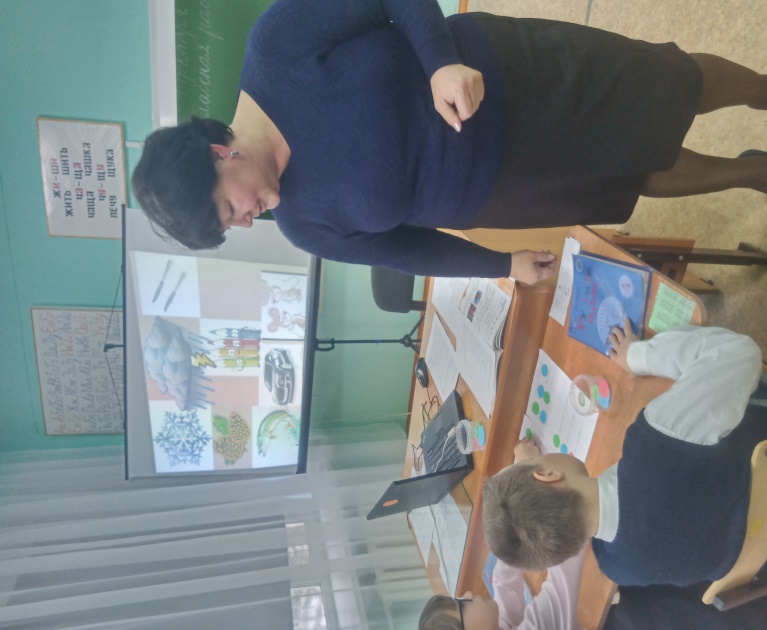 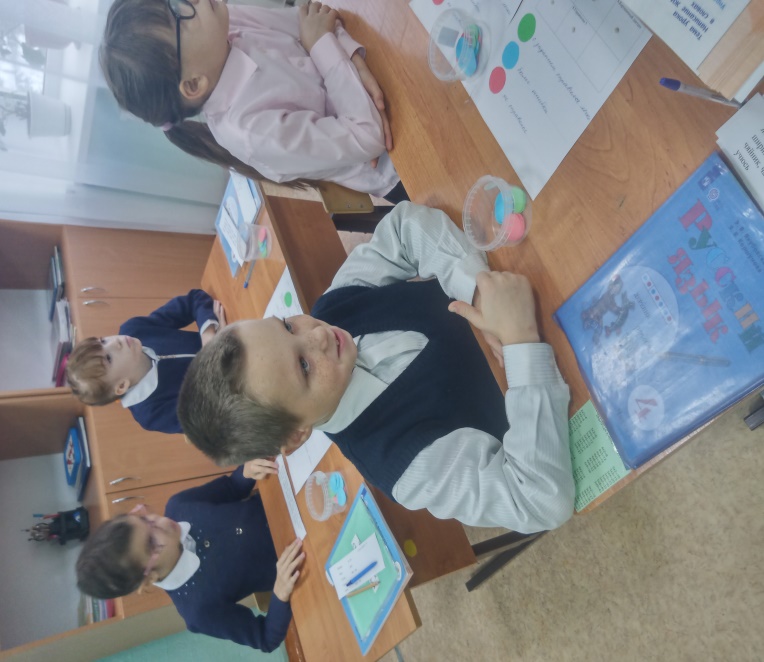 24.11. (вторник) день окружающего мира. Учащиеся 1-4 классов участвовали в олимпиаде по окружающему миру. Цель олимпиады: умение самостоятельно анализировать  задание, выполнять его; повышать мотивацию и интерес к предмету. Ответственный: учитель начальных классов Минахметова А.И. А на уроке ученики 1 класса повторили признаки зимы, рассказывали стихи о зиме,  вспомнили зимние забавы. 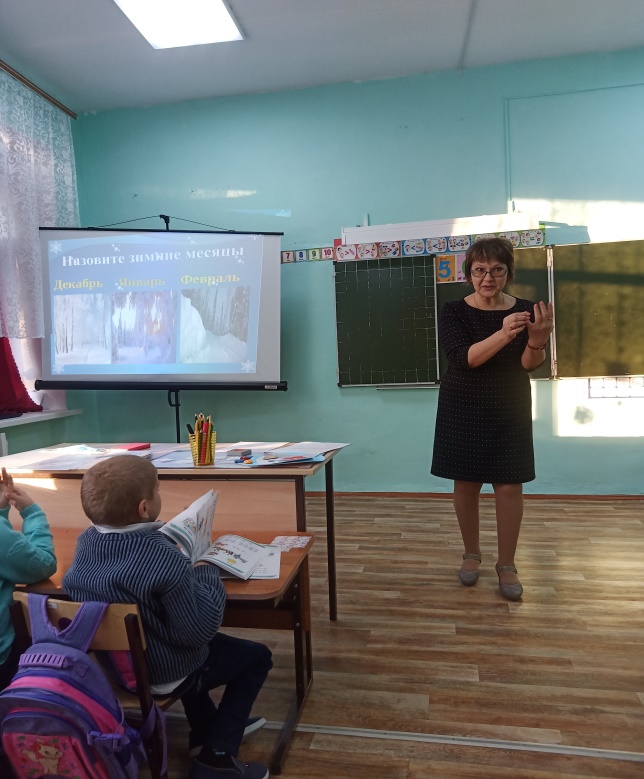 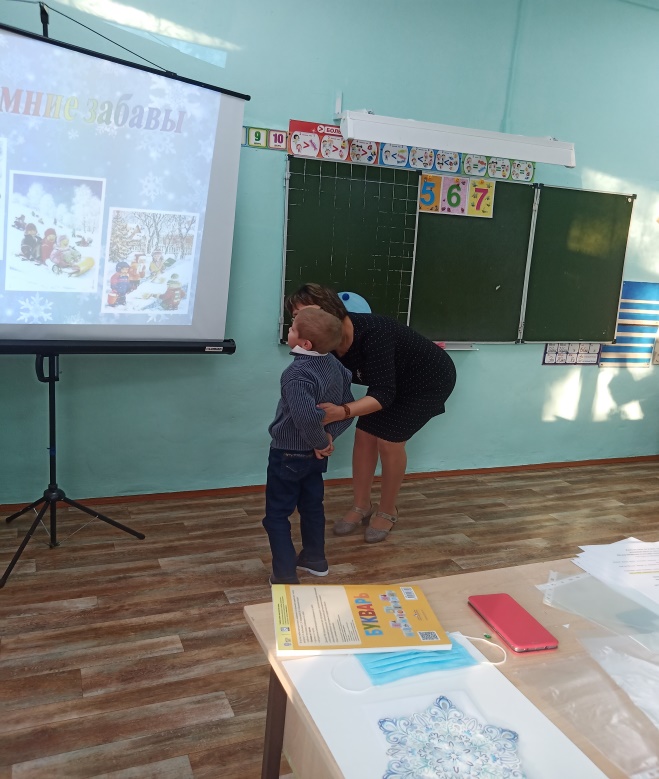 25.11.(среда) день литературного чтения.Учащиеся 2-4 классов с большим интересом приняли участие в «Викторине по сказкам»(Ответственный: учитель начальных классов Фатхутдинова И.И.)Основная цель мероприятия: - игровым путём привлечь внимание учеников к литературе, - развивать интерес к вдумчивому чтению; - воспитывать любовь к книге и чтению.Ученики ТМНР класса показали свое умение глобального чтения на уроке речь и альтернативная коммуникация. Они узнавали написанные слова целиком, соотносили с предметом, продемонстрировали использование инструментов ИКТ. 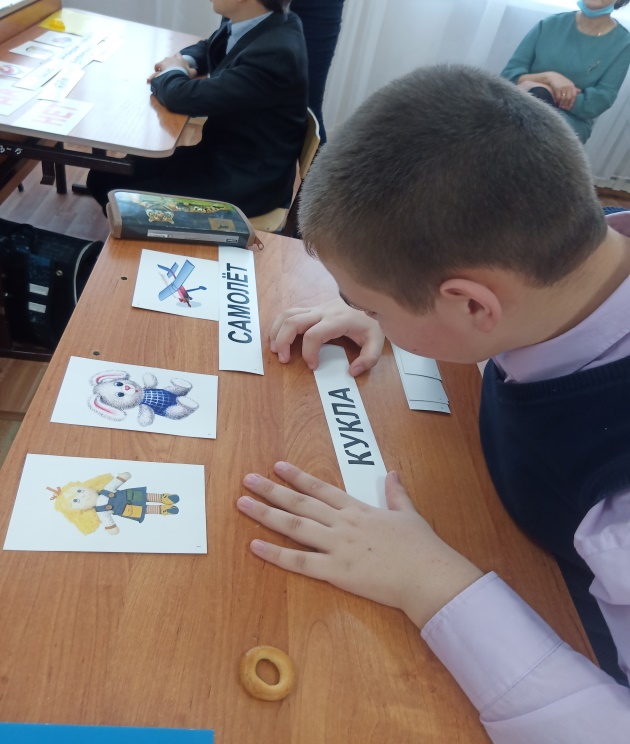 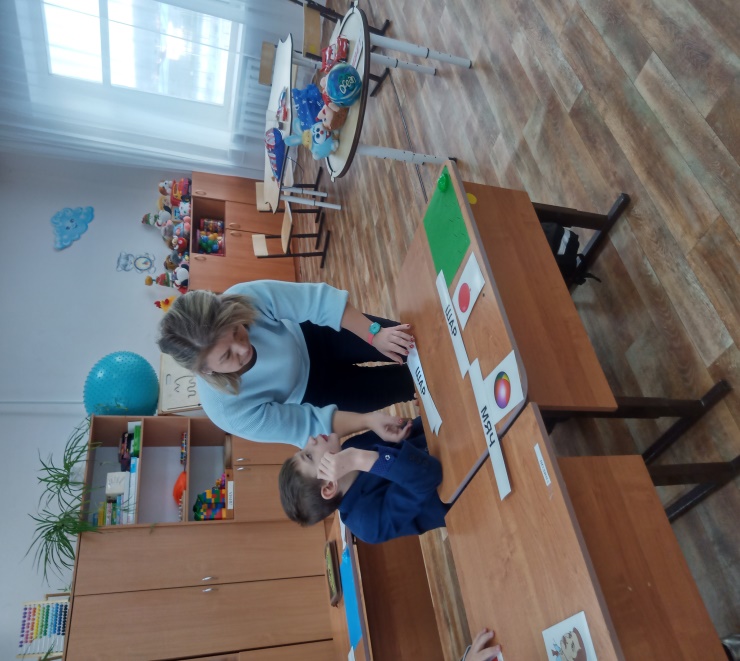 26.11. (четверг) день математики прошел под девизом "Считай, смекай, отгадывай!"Учащиеся 1-4 классов показали  свои знания по математике в интеллектуальной игре «Своя игра». (Ответственный: учитель начальных классов Садыкова А.М.)Цель игры:- развитие логического и творческого  мышления детей;- закрепление полученных знаний в игровой форме;-расширение кругозора и словарного запаса учащихся;-повышение интереса и активности к изучению предметов. Также в этот день прошел урок математики в 3 классе на тему «Умножение числа3». Ученики очутились в сказке «Три поросенка» и на протяжении 40 минут помогали поросятам, решая примеры и задачи, справиться с волком. 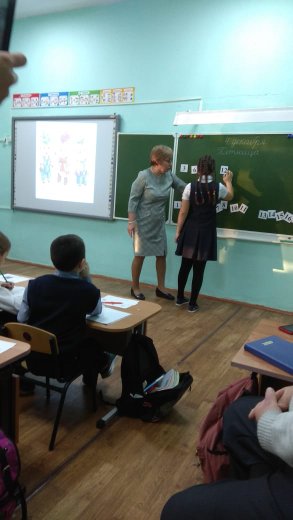 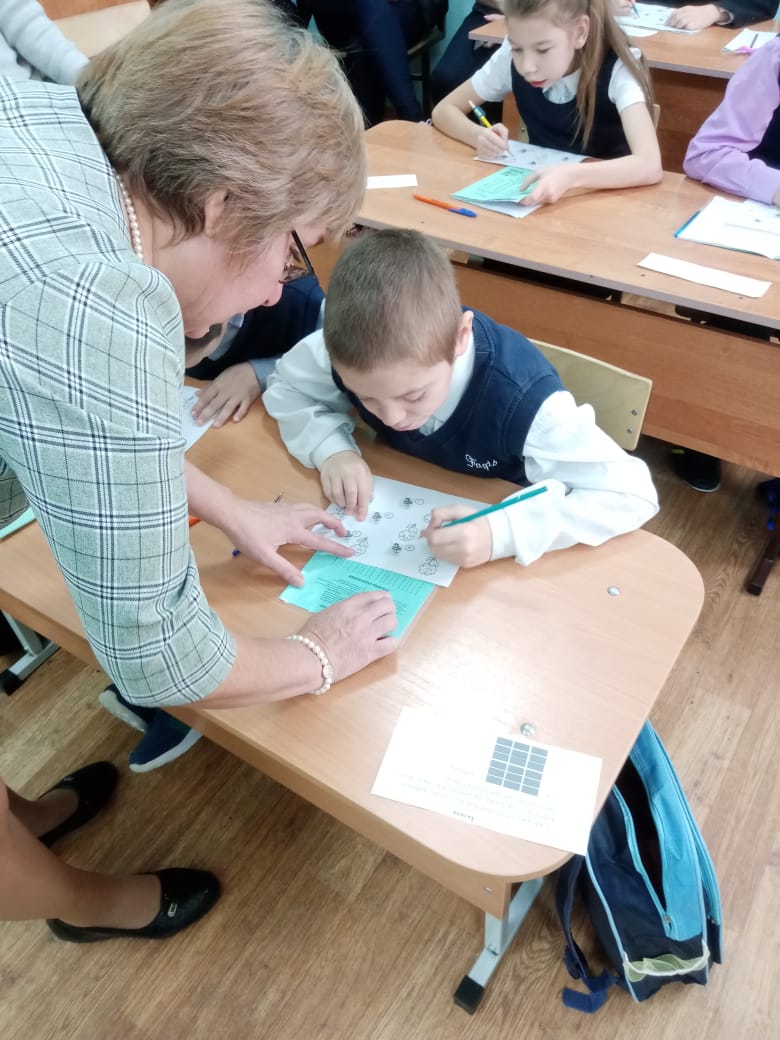 27.11. (пятница) закрытие недели начальных классов.Подведение итогов конкурсов.Награждение самых активных, дружных и умелых.И праздник закончился сладкими призами и  чаепитием.
 ВЫВОДЫ      «Неделя начальной школы» прошла в атмосфере творчества, сотрудничества.       В предметной неделе активное участие приняли   учителя начальных классов и ученики 1-4 классов.        Программа проведения предметной недели отразила различные формы и методы учебной деятельности. Для активизации мыслительной деятельности обучающихся проведены конкурсы, олимпиады.       Предметная неделя позволила обучающимся раскрыть свой творческий потенциал. Все учителя в ходе предметной недели проявили хорошие организаторские способности, создали творческую атмосферу. Обучающиеся показали хорошие знания предметных ЗУН, умение применять знания в разных ситуациях, взаимовыручку, неординарное решение трудных вопросов. Итогом предметной методической недели учителей начальных классов стали:методические материалы (фотоматериалы, компьютерные презентации, разработки уроков и др.);обобщение коллективного и индивидуального опыта.Руководитель МО:___________/Садыкова А.М./№МероприятияСроки ОтветственныеПОНЕДЕЛЬНИКДень русского языкаДевиз дня: "Думай, проверяй, пиши"ПОНЕДЕЛЬНИКДень русского языкаДевиз дня: "Думай, проверяй, пиши"ПОНЕДЕЛЬНИКДень русского языкаДевиз дня: "Думай, проверяй, пиши"ПОНЕДЕЛЬНИКДень русского языкаДевиз дня: "Думай, проверяй, пиши"Линейка. Открытие недели начальных классов «Марафон  Знаний!»23.11.20 г.Садыкова А.М. – рук-ль МОКонкурс каллиграфии «Король и королева письма», 1-4 классы.23.11.20 г.Шавалиева Г.МРусский язык«23.11.20 г.Шавалиева Г.М., 4 классВТОРНИКДень окружающего мираДевиз дня: « Вперед, Знайки!»ВТОРНИКДень окружающего мираДевиз дня: « Вперед, Знайки!»ВТОРНИКДень окружающего мираДевиз дня: « Вперед, Знайки!»ВТОРНИКДень окружающего мираДевиз дня: « Вперед, Знайки!»«Олимпиада по окружающему миру»,1-4 классы.24.11.20г.Минахметова А.И.,Минахметова А.И.,1 классСРЕДАДень литературного чтения.Девиз дня: "Читай, думай, рассказывай!"СРЕДАДень литературного чтения.Девиз дня: "Читай, думай, рассказывай!"СРЕДАДень литературного чтения.Девиз дня: "Читай, думай, рассказывай!"СРЕДАДень литературного чтения.Девиз дня: "Читай, думай, рассказывай!"«Викторина по сказкам»2-4 классы25.11.20г.Фатхутдинова И.И.Глобальное чтение «25.11.20г.Фатхутдинова И.И.,3 класс ТМНРЧЕТВЕРГДень математикиДевиз дня: "Считай, смекай, отгадывай!"ЧЕТВЕРГДень математикиДевиз дня: "Считай, смекай, отгадывай!"ЧЕТВЕРГДень математикиДевиз дня: "Считай, смекай, отгадывай!"ЧЕТВЕРГДень математикиДевиз дня: "Считай, смекай, отгадывай!"« Своя игра»  час занимательной математики 1-4 классы 26.11.20г.Садыкова А.М.Математика «Садыкова А.М., 3 классПЯТНИЦАЗакрытие недели начальных классовПЯТНИЦАЗакрытие недели начальных классовПЯТНИЦАЗакрытие недели начальных классовПЯТНИЦАЗакрытие недели начальных классовКонкурс чтецов «Ах ты, Зимушка - зима!»27.11.20г. Учителя начальных классовЗакрытие предметной недели. Подведение итогов недели, награждение победителей27.11.20г.Садыкова А.М. – рук-ль МО, классные руководители